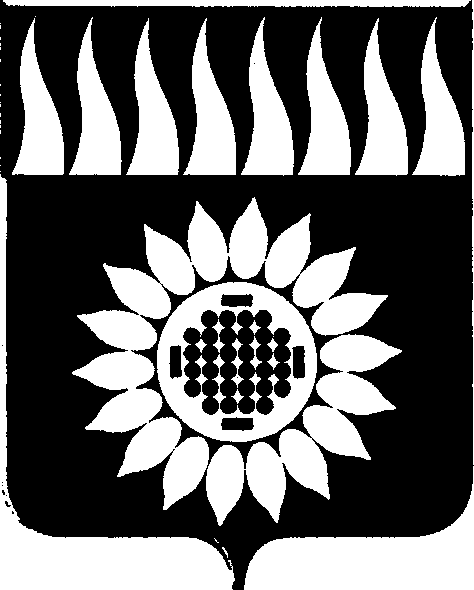 ГОРОДСКОЙ ОКРУГ ЗАРЕЧНЫЙД У М Ашестой  созыв____________________________________________________________ДВЕНАДЦАТОЕ ОЧЕРЕДНОЕ ЗАСЕДАНИЕР Е Ш Е Н И Е30.03.2017 г. № 48-РОб утверждении Положения об оплате труда муниципальных служащих и работников, осуществляющих техническое обеспечение деятельности органов местного самоуправления  городского округа Заречный    В соответствии со статьями 86, 136 Бюджетного кодекса Российской Федерации, статьей 53 Федерального закона от 6 октября 2003 года N 131-ФЗ "Об общих принципах организации местного самоуправления в Российской Федерации",  статьями 5, 23  Федерального закона от 02.03.2007г. № 25-ФЗ «О муниципальной службе в Российской Федерации», ст. 14 Закона Свердловской области от 29.10.2007г. № 136-ОЗ «Об особенностях муниципальной службы на территории Свердловской области», на основании статей 25, 45  Устава городского округа Заречный,     Дума решила:   1. Утвердить Положение об оплате труда муниципальных служащих и работников, осуществляющих техническое обеспечение деятельности органов местного самоуправления  городского округа Заречный (прилагается).   2. Признать утратившим силу Положение об оплате труда муниципальных служащих и работников, осуществляющих техническое обеспечение деятельности органов местного самоуправления и муниципальных органов, не входящих в структуру органов местного самоуправления городского округа Заречный, утвержденное решением Думы от 28.05.2009г. № 85-Р, с изменениями, внесенными решениями от 18.02.10г. № 27-Р, от 26.08.10г. № 106-Р, от 21.10.10г. № 144-Р, от 01.09.11г. № 90-Р, от 01.03.12г. № 24-Р, от 27.09.12г. № 126-Р, от 27.12.2013г. № 179-Р.  3. Опубликовать настоящее решение в установленном порядке, разместить на официальном сайте городского округа Заречный.Председатель Думы городского округа                            В.Н. БоярскихГлава городского округа                                                     А.В. ЗахарцевУтвержденорешением Думыот 30.03.2017г. № 48-Р                                                                                                                    ПОЛОЖЕНИЕоб оплате труда муниципальных служащих и работников, осуществляющих техническое обеспечение деятельности органов местного самоуправления  городского округа Заречный                           Статья 1. Общие положения1. Настоящее Положение разработано в соответствии с действующим трудовым законодательством Российской Федерации, статьей 53 Федерального закона от 6 октября 2003 года №131-ФЗ «Об общих принципах организации местного самоуправления в Российской Федерации», статьей 22 Федерального закона от 2 марта 2007 года №25-ФЗ «О муниципальной службе в Российской Федерации», Законом Российской Федерации от 21 июля 1993 года №5485-1 «О государственной тайне», постановлением Правительства РФ от 18 сентября 2006 года №573 «О предоставлении социальных гарантий гражданам, допущенным к государственной тайне на постоянной основе, и сотрудникам структурных подразделений по защите государственной тайны», Законом Свердловской области от 29 октября 2007 года №136-ОЗ «Об особенностях муниципальной службы на территории Свердловской области», Постановлением Правительства РФ от 20.11.2008г. № 870 «Об установлении сокращенной продолжительности рабочего времени, ежегодного дополнительного оплачиваемого отпуска, повышенной оплаты труда работникам, занятым на тяжелых работах, работах с вредными и (или) опасными и иными особыми условиями труда», постановлением Правительства Свердловской области от 10 ноября 2010 года №1615-ПП «Об утверждении нормативов формирования расходов на содержание органов местного самоуправления, в том числе на оплату труда депутатов, выборных должностных лиц местного самоуправления, осуществляющих свои полномочия на постоянной основе, муниципальных служащих в муниципальных образованиях, расположенных на территории Свердловской области» 2. Положение определяет порядок формирования фонда оплаты труда, основания и размер денежного содержания и оплаты труда муниципальных служащих и работников, осуществляющих техническое обеспечение деятельности органов местного самоуправления городского округа Заречный.Статья 2. Формирование и использование средств фонда оплаты труда муниципальных служащих и работников, осуществляющих техническое обеспечение деятельности органов местного самоуправления.       3. Источником средств, направляемых на выплату денежного содержания и оплату труда муниципальных служащих и работников, осуществляющих техническое обеспечение деятельности органов местного самоуправления, (далее – технические работники), является фонд оплаты труда, формируемый за счет средств бюджета городского округа Заречный.4. При формировании фонда оплаты труда муниципальных служащих и технических работников учитывается районный коэффициент, установленный законодательством Российской Федерации. При этом средства на выплату материальной помощи предусматриваются без учета районного коэффициента.5. В фонд оплаты труда муниципальных служащих сверх суммы средств, направляемых для выплаты должностных окладов муниципальным служащим, включаются следующие средства на выплату (в расчете на год):1) ежемесячной надбавки к должностному окладу за особые условия муниципальной службы -  10 должностных окладов; 2) ежемесячной надбавки к должностному окладу за выслугу лет -  3 должностных окладов;3) премии по результатам работы -  6 должностных окладов;4) материальной помощи -  2 должностных оклада;5) ежемесячной надбавки к должностному окладу муниципальных служащих, допущенных к государственной тайне, - исходя из фактически установленного размера, но не выше 1,5 должностных окладов;6) ежемесячной надбавки к должностному окладу за классный чин  -  до 2-х  должностных окладов;7) выплат компенсационного характера, предусмотренных законодательными и нормативными правовыми актами Российской Федерации.6.В фонд оплаты труда технических работников сверх средств, направляемых для выплаты должностных окладов, включаются следующие средства на выплату (в расчете на год):1)ежемесячной надбавки к должностному окладу за сложность, напряженность и высокие достижения в труде - в размере 5 должностных окладов в год;2)ежемесячной надбавки к должностному окладу за выслугу лет - в размере 2 должностных окладов в год;3)ежемесячной премии по результатам работы - в размере 3 должностных окладов в год;4)ежемесячной надбавки к должностному окладу за работу со сведениями, составляющими государственную тайну, - с учетом фактически установленного размера, но не выше полутора должностных окладов;5)материальной помощи - в размере двух должностных окладов в год.6)выплат компенсационного характера, предусмотренных законодательными и нормативными правовыми актами Российской Федерации.Статья 3. Основания и размер денежного содержания и оплаты труда муниципальных служащих.7. Размер денежного содержания и оплаты труда муниципальных служащих зависит от суммы установленного оклада, надбавок, доплат, премий и иных выплат.8. Размеры денежного содержания и оплаты труда муниципальных служащих устанавливаются по следующим основаниям и условиям:1) денежное содержание лиц, замещающих должности муниципальной службы в органах местного самоуправления городского округа Заречный, устанавливается в соответствии с действующим законодательством Свердловской области об оплате труда;2) должностные оклады муниципальным служащим устанавливаются решением Думы городского округа Заречный в зависимости от занимаемой должности (Приложение № 1).9.Муниципальным служащим ежемесячно выплачивается надбавка к должностному окладу за особые условия муниципальной службы. Надбавка за особые условия муниципальной службы устанавливается распоряжением руководителя органа местного самоуправления городского округа Заречный каждому работнику индивидуально в размере до 83,33% должностного оклада.  10.Муниципальным служащим ежемесячно выплачивается надбавка к должностному окладу за выслугу лет в зависимости от стажа муниципальной службы в следующих размерах (в процентах к должностному окладу):1) от 1 до 5 лет - 10%;2) от 5 до 10 лет - 20%;3) от 10 до 15 лет - 30%;4)свыше 15 лет - 40%.Назначение и определение размера ежемесячной надбавки к должностному окладу за выслугу лет производится распоряжением руководителя органа местного самоуправления городского округа Заречный на основании протокола комиссии по исчислению стажа муниципальной службы.11.Муниципальным служащим, имеющим допуск к сведениям, составляющим государственную тайну, распоряжением руководителя органа местного самоуправления устанавливается надбавка к должностному окладу в размерах в соответствии с федеральным и областным законодательством.         12.Муниципальным служащим ежемесячно выплачивается надбавка к должностному окладу за классный чин. Надбавка за классный чин устанавливается распоряжением руководителя органа местного самоуправления городского округа Заречный в соответствии с присвоенным муниципальному служащему классным чином.       13.Выплаты компенсационного характера, размеры и условия их осуществления муниципальным служащим органов местного самоуправления устанавливаются распоряжением руководителя органа местного самоуправления городского округа Заречный в пределах фонда оплаты труда в соответствии с трудовым законодательством и иными нормативными правовыми актами, содержащими нормы трудового права.              Размеры выплат компенсационного характера не могут быть ниже размеров, установленных в соответствии с законодательством РФ.              Выплаты компенсационного характера устанавливаются к окладам в виде надбавок, доплат, если иное не установлено законодательными и иными нормативными правовыми актами РФ.           Муниципальным служащим органов местного самоуправления, занятым на тяжелых работах, работах с вредными и (или) опасными и иными особыми условиями труда, устанавливается выплата компенсационного характера в соответствии со статьей 147 Трудового кодекса Российской Федерации, повышение оплаты труда – не менее 4 % должностного оклада, установленного для различных видов работ с нормальными условиями труда.             Порядок оценки условий труда на рабочих местах при проведении аттестации рабочих мест и применения перечней работ с тяжелыми и вредными, особо тяжелыми и особо вредными условиями труда, по которым могут устанавливаться надбавки и доплаты за условиями труда, а также размеры этих надбавок, доплат в зависимости от фактического состояния условий труда, определяются в установленном порядке на основе соответствующих нормативных правовых актов и утверждается распоряжением руководителя органа местного самоуправления городского округа Заречный.  Конкретные размеры повышения оплаты труда определяются по результатам аттестации рабочих мест и оценке условий труда в соответствии с перечнями работ с тяжелыми и вредными, особо тяжелыми и особо вредными условиями труда и утверждаются распоряжением руководителя органа местного самоуправления городского округа Заречный.14. Премирование муниципальных служащих производится в соответствии с Положением о премировании работников органа местного самоуправления городского округа Заречный, утвержденным правовым актом соответствующего органа местного самоуправления городского округа Заречный. 15. Материальная помощь выплачивается в течение календарного года по заявлению муниципального служащего. Муниципальным служащим, принятым на работу в текущем году, материальная помощь выплачивается по истечении шести месяцев работы пропорционально отработанному времени.Материальная помощь не выплачивается муниципальным служащим, находящимся в отпусках по уходу за ребенком, других отпусках без сохранения денежного содержания.Решение о выплате материальной помощи оформляется распоряжением руководителя органа местного самоуправления городского округа Заречный.В случае увольнения муниципального служащего выплаченная материальная помощь перерасчету и удержанию не подлежит.16. Дополнительные выплаты муниципальным служащим за счет средств экономии фонда оплаты труда производятся в соответствии с Положением о поощрении муниципальных служащих органа местного самоуправления городского округа Заречный, утвержденным правовым актом соответствующего органа местного самоуправления городского округа Заречный.Статья 4. Оплата труда работников, осуществляющих техническое обеспечение деятельности органов местного самоуправления.17.Структура оплаты труда технических работников состоит из должностного оклада, а также из ежемесячных и иных дополнительных выплат (далее - дополнительные выплаты).18. Должностной оклад техническим работникам устанавливается решением Думы городского округа Заречный .(Приложение № 2).19. Техническим работникам устанавливаются следующие дополнительные выплаты распоряжением руководителя соответствующего органа местного самоуправления  :1)ежемесячная надбавка к должностному окладу за сложность, напряженность и высокие достижения в труде - в размере до 41,66% должностного оклада;2)ежемесячная надбавка к должностному окладу за выслугу лет  в зависимости от стажа работы, дающего право на получение данной надбавки, в следующих размерах (в процентах к должностн6ому окладу):- от 3 до 8 лет - 10%;- от 8 до 13 лет - 15%;- от 13 до 18 лет - 20%;- от 18 до 23 лет - 25%;- свыше 23 лет - 30%;3)ежемесячная надбавка к должностному окладу за работу со сведениями, составляющими государственную тайну, техническим работникам, допущенным к государственной тайне на постоянной основе, согласно действующему законодательству;4)ежемесячная премия по результатам работы– 25% должностного оклада;                                                               5)материальная помощь.Материальная помощь выплачивается в течение календарного года по заявлению технического работника. Техническим работникам, принятым на работу в текущем году, материальная помощь выплачивается по истечении шести месяцев работы пропорционально отработанному времени.Материальная помощь не выплачивается техническим работникам, находящимся в отпусках по уходу за ребенком, других отпусках без сохранения денежного содержания.В случае увольнения технического работника выплаченная материальная помощь перерасчету и удержанию не подлежит.       20.Выплаты компенсационного характера, размеры и условия их осуществления работникам устанавливаются распоряжением руководителя органа местного самоуправления городского округа Заречный в пределах фонда оплаты труда в соответствии с трудовым законодательством и иными нормативными правовыми актами, содержащими нормы трудового права.              Размеры выплат компенсационного характера не могут быть ниже размеров, установленных в соответствии с законодательством РФ.              Выплаты компенсационного характера устанавливаются к окладам в виде надбавок, доплат, если иное не установлено законодательными и иными нормативными правовыми актами РФ.           Работникам, занятым на тяжелых работах, работах с вредными и (или) опасными и иными особыми условиями труда, устанавливается выплата компенсационного характера в соответствии со статьей 147 Трудового кодекса Российской Федерации, повышение оплаты труда – не менее 4 % должностного оклада, установленного для различных видов работ с нормальными условиями труда.             Порядок оценки условий труда на рабочих местах при проведении аттестации рабочих мест и применения перечней работ с тяжелыми и вредными, особо тяжелыми и особо вредными условиями труда, по которым могут устанавливаться надбавки и доплаты за условиями труда, а также размеры этих надбавок, доплат в зависимости от фактического состояния условий труда, определяются в установленном порядке на основе соответствующих нормативных правовых актов и утверждается распоряжением руководителя органа местного самоуправления городского округа Заречный.  Конкретные размеры доплат определяются по результатам аттестации рабочих мест и оценке условий труда в соответствии с перечнями работ с тяжелыми и вредными, особо тяжелыми и особо вредными условиями труда и утверждаются распоряжением руководителя органа местного самоуправления городского округа Заречный.Статья 6. Порядок рассмотрения споров об оплате труда21.Споры о применении настоящего Положения, в том числе о размере и порядке оплаты труда лицам, работающим по трудовому договору (контракту), рассматриваются в порядке, установленном трудовым законодательством Российской Федерации.                 Приложение № 1к Положению об оплате труда муниципальных служащих и работников, осуществляющих техническое обеспечение деятельности органов местного самоуправления  городского округа ЗаречныйРазмеры должностных окладов муниципальных служащих органов местного самоуправления городского округа Заречный   Приложение № 2к Положению об оплате труда муниципальных служащих и работников, осуществляющих техническое обеспечение деятельности органов местного самоуправления  городского округа ЗаречныйРазмеры должностных окладов работников, осуществляющих техническое обеспечение деятельности органов местного самоуправления городского округа Заречный.№п/пНаименование должности муниципальной службыРазмеры должностных окладов (в рублях)Должности муниципальной службы, учреждаемые для исполнения полномочий Думы городского округа.Должности муниципальной службы, учреждаемые для исполнения полномочий Думы городского округа.Должности муниципальной службы, учреждаемые для исполнения полномочий Думы городского округа.Должности муниципальной службы, учреждаемые для исполнения полномочий Думы городского округа.1.Начальник отдела аппарата Думы городского округа124322.Главный специалист аппарата Думы городского округа98693.Ведущий специалист аппарата Думы городского округа9163Должности муниципальной службы, учреждаемые для исполнения полномочий Главы городского округаДолжности муниципальной службы, учреждаемые для исполнения полномочий Главы городского округаДолжности муниципальной службы, учреждаемые для исполнения полномочий Главы городского округаДолжности муниципальной службы, учреждаемые для исполнения полномочий Главы городского округа1.Советник Главы городского округа11422Должности  муниципальной службы, учреждаемые для исполнения полномочий администрации городского округаДолжности  муниципальной службы, учреждаемые для исполнения полномочий администрации городского округаДолжности  муниципальной службы, учреждаемые для исполнения полномочий администрации городского округаДолжности  муниципальной службы, учреждаемые для исполнения полномочий администрации городского округа1.Первый заместитель главы администрации городского округа148082.Заместитель главы администрации городского округа 148083.Управляющий делами администрации городского округа148084.Заместитель главы администрации городского округа- начальник отраслевого органа администрации городского округа148085.Начальник отраслевого органа администрации городского округа148086.Председатель комитета администрации городского округа 124327.Начальник отдела администрации городского округа 124328.Заместитель председателя комитета администрации городского округа116649.Заместитель начальника отдела администрации городского округа1166410.Заместитель начальника отраслевого органа администрации городского округа 1332811.Начальник отдела отраслевого органа администрации городского округа1243212.Заместитель начальника отдела отраслевого органа администрации городского округа 1166413.Главный  специалист отдела  (комитета) администрации городского округа986914.Ведущий специалист отдела (комитета) администрации городского округа916315.Главный  специалист отдела отраслевого органа администрации городского округа9869Ведущий специалист отдела отраслевого органа администрации городского округа9163Специалист 1 категории отдела (комитета)  администрации городского округа775612.Специалист 1 категории отдела отраслевого органа администрации городского округа7756Должности  муниципальной службы, учреждаемые для исполнения полномочий контрольно-счетной палаты городского округаДолжности  муниципальной службы, учреждаемые для исполнения полномочий контрольно-счетной палаты городского округаДолжности  муниципальной службы, учреждаемые для исполнения полномочий контрольно-счетной палаты городского округаДолжности  муниципальной службы, учреждаемые для исполнения полномочий контрольно-счетной палаты городского округа20.Председатель контрольно-счетной палаты1410321.Инспектор контрольно-счетной палаты10639№п/пНаименование должностиРазмеры должностных окладов (в рублях)1.Заведующий отделом91632.Бухгалтер 1 категории77563.Старший инспектор, программист6345